November 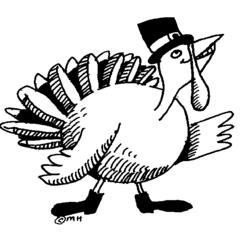 2016SUNMONDAYTUESDAYWEDNESDAYTHURSDAYFRIDAYSAT123PAC Meeting 8:15 a.m.BAC Meeting 9:15 a.m.End of 1st Quarter4School Improvement DayNo School for Students!56Daylight Saving Time EndsFall Back 1 Hour7Scholastic Book Fair8Election DayScholastic Book Fair9Report Card Pick-Up11:00-2:00 & 3:00-6:00Scholastic Book Fair10Student Council Sponsored Food DriveOut-of-Uniform DayScholastic Book Fair11Veteran’s DayNO SCHOOL121314Scholastic Book Fair15Scholastic Book Fair16LSC MeetingStaff Lounge @ 1:00 p.m.3rd Grade Mighty Acorn Hegewisch March Field Trip Scholastic Book Fair17Scholastic Book Fair1850 Cent Thanksgiving or Fall Colors Out-of-Uniform Day1st QuarterHonors Assembly K-4: 9:00 a.m. 5-8: 1:30 p.m.Scholastic Book Fair192021November AssemblyPerformances By: 114, 209 and 21022Kindergarten Shedd Aquarium Field Trip7th/8th Field Museum Field Trip23Thanksgiving BreakNO SCHOOL24Thanksgiving BreakNO SCHOOL25Thanksgiving BreakNO SCHOOL2627282930